Rentrée 2020PPRO MS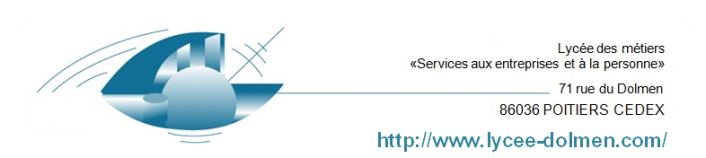 1 BAC PRO Lycée des Métiers « LE DOLMEN »Liste des manuels Scolaires1 BAC PRO Lycée des Métiers « LE DOLMEN »Liste des manuels ScolairesDisciplinetitreISBNAuteur 1Auteur2EditeurPrix publicDisciplinetitreISBNAuteur 1Auteur2Editeur(Sans remise)MathématiquesCalculatrice : CASIO GRAPH 25 +ECalculatrice : CASIO GRAPH 25 +ECalculatrice : CASIO GRAPH 25 +ECalculatrice : CASIO GRAPH 25 +ECalculatrice : CASIO GRAPH 25 +ECalculatrice : CASIO GRAPH 25 +EMathématiquesCalculatrice : CASIO GRAPH 25 +ECalculatrice : CASIO GRAPH 25 +ECalculatrice : CASIO GRAPH 25 +ECalculatrice : CASIO GRAPH 25 +ECalculatrice : CASIO GRAPH 25 +ECalculatrice : CASIO GRAPH 25 +EMathématiquesPAS DE MANUELPAS DE MANUELPAS DE MANUELPAS DE MANUELPAS DE MANUELPAS DE MANUELLettresL’étranger 978-2-0703-6002-4Albert CamusFolio poche6.30 €LettresPoèmes à Lou978-2-0703-0009-9AppolinaireGalimard7.50 €La Morte amoureuse suivi de La Cafetière978-2-210-75683-0Théophile GautierClassiques et patrimoine chez Magnard2.95€anglaispas de manuelpas de manuelpas de manuelpas de manuelpas de manuelpas de manuelallemandkaleidoscop9782091614878E. Dardnathan27.9 €allemandkaleidoscop9782091614878E. Dardnathan27.9 €SécuritéPas de manuelPas de manuelPas de manuelPas de manuelPas de manuelPas de manuelSécuritéPas de manuelPas de manuelPas de manuelPas de manuelPas de manuelPas de manuel